List of UPOV/INF-EXN Documents and Latest Issue DatesDocument prepared by the Office of the Unionto be considered by the Council at its thirty-fourth extraordinary session
to be held in Geneva on April 6, 2017Disclaimer:  this document does not represent UPOV policies or guidance(a)	UPOV/INF document series(b)	Explanatory Notes on the UPOV Convention [End of document]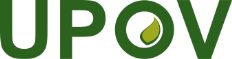 EInternational Union for the Protection of New Varieties of PlantsUPOV/INF-EXN/10 Draft 1Original:  EnglishDate:  February 22, 2017DRAFT(REVISION)Document referenceIssueTitleIssue dateUPOV/INF-EXN/10List of UPOV/INF-EXN Documents and Latest Issue DatesApril 6, 2017Document referenceIssueTitleIssue dateUPOV/INF/4/4Financial Regulations and Rules of UPOVMarch 27, 2015UPOV/INF/5UPOV Model Plant Breeders’ Rights GazetteOctober 18, 1979UPOV/INF/6/5Guidance for the preparation of laws based on the 1991 Act of the UPOV ConventionApril 6, 2017UPOV/INF/7 Rules of Procedure of the Council October 15, 1982UPOV/INF/8Agreement between the World Intellectual Property Organization and the International  for the Protection of New Varieties of PlantsNovember 26, 1982UPOV/INF/9 Agreement between the International Union for the Protection of New Varieties of Plants and the Swiss Federal Council to Determine the Legal Status in  of that  (Headquarters Agreement)November 17, 1983UPOV/INF/10/1Internal AuditOctober 21, 2010UPOV/INF/12/5Explanatory Notes on Variety Denominations under the UPOV ConventionOctober 29, 2015UPOV/INF/13/1Guidance on how to become a member of UPOV October 22, 2009UPOV/INF/14/1Guidance for members of UPOV on how to ratify, or accede to, the 1991 Act of the UPOV Convention October 22, 2009UPOV/INF/15/3Guidance for members of UPOVMarch 27, 2015UPOV/INF/16/6Exchangeable SoftwareOctober 28, 2016UPOV/INF/17/1Guidelines for DNA-Profiling: Molecular Marker Selection and Database Construction (“BMT Guidelines”)October 21, 2010UPOV/INF/18/1Possible use of Molecular Markers in the Examination of Distinctness, Uniformity and Stability (DUS)October 20, 2011UPOV/INF/19/1Rules governing the granting of observer status to States, intergovernmental organizations and international non-governmental organizations in UPOV bodies November 1, 2012UPOV/INF/20/1Rules governing access to UPOV documents November 1, 2012UPOV/INF/21/1Alternative dispute settlement mechanisms November 1, 2012UPOV/INF/22/3Software and equipment used by members of the UnionOctober 28, 2016C(Extr.)/19/2 Rev.The Notion of Breeder and Common KnowledgeAugust 9, 2002Document referenceIssueTitleIssue dateUPOV/EXN/BRD/1Explanatory Notes on the Definition of Breeder under the 1991 Act of the UPOV ConventionOctober 24, 2013UPOV/EXN/CAL/1Explanatory Notes on Conditions and Limitations Concerning the Breeder’s Authorization in Respect of Propagating Material under the UPOV ConventionOctober 21, 2010UPOV/EXN/CAN/2Explanatory Notes on Cancellation of the Breeder’s Right under the UPOV ConventionOctober 29, 2015UPOV/EXN/EDV/2Explanatory Notes on Essentially Derived Varieties under the 1991 Act of the UPOV ConventionApril 6, 2017UPOV/EXN/ENF/1Explanatory Notes on the Enforcement of Breeders’ Rights under the UPOV ConventionOctober 22, 2009UPOV/EXN/EXC/1Explanatory Notes on Exceptions to the Breeder’s Right under the 1991 Act of the UPOV ConventionOctober 22, 2009UPOV/EXN/GEN/1Explanatory Notes on Genera and Species to be Protected under the 1991 Act of the UPOV ConventionOctober 22, 2009UPOV/EXN/HRV/1Explanatory Notes on Acts in Respect of Harvested Material under the 1991 Act of the UPOV ConventionOctober 24, 2013UPOV/EXN/NAT/1Explanatory Notes on National Treatment under the 1991 Act of the UPOV ConventionOctober 22, 2009UPOV/EXN/NOV/1Explanatory Notes on Novelty under the UPOV ConventionOctober 22, 2009UPOV/EXN/NUL/2Explanatory Notes on Nullity of the Breeder’s Right under the UPOV ConventionOctober 29, 2015UPOV/EXN/PPM/1Explanatory Notes on Propagating Material under the UPOV ConventionApril 6, 2017UPOV/EXN/PRI/1Explanatory Notes on the Right of Priority under the UPOV ConventionOctober 22, 2009UPOV/EXN/PRP/2Explanatory Notes on Provisional Protection under the UPOV ConventionOctober 29, 2015UPOV/EXN/VAR/1Explanatory Notes on the Definition of Variety under the 1991 Act of the UPOV ConventionOctober 21, 2010